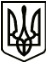 УкраїнаМЕНСЬКА  МІСЬКА   РАДАЧернігівська область(четверта сесія восьмого скликання )П Р О Є К Т  Р І Ш Е Н Н Я__ ______ 2021 року	№ Розглянувши клопотання директора КСТ «Дружба» Костючок Н.В. щодо затвердження технічної документації із землеустрою по встановленню (відновленню) меж земельним ділянкам в натурі (на місцевості) загальною площею 10,6977 га для ведення товарного сільськогосподарського виробництва (проєктно-польові шляхи) на території Менського міської територіальної громади за межами с. Киселівка, та передачу їх в оренду, керуючись ст.371 Земельного кодексу України, Законом України «Про землеустрій», п. 34 ч. 1 ст. 26 Закону України «Про місцеве самоврядування в Україні» Менська міська рада ВИРІШИЛА:Затвердити технічну документацію із землеустрою щодо встановлення (відновлення) меж земельних ділянок сільськогосподарського призначення (проектно-польових шляхів) для ведення товарного сільськогосподарського виробництва, за межами с. Киселівка, та передати в оренду КСТ «Дружба» строком на 7 років, загальною площею 10,6977 га:площею	0,4214 га		кадастровий № 7423084500:05:000:1210площею	0,1806 га		кадастровий № 7423084500:04:000:0905площею	1,7992 га		кадастровий № 7423084500:05:000:1209площею	0,3704 га		кадастровий № 7423084500:04:000:0904площею	0,8894 га		кадастровий № 7423084500:05:000:1217площею	0,6274 га		кадастровий № 7423084500:05:000:1218площею	0,8828 га		кадастровий № 7423084500:05:000:1219площею	0,6452 га		кадастровий № 7423084500:05:000:1220площею	0,2698 га		кадастровий № 7423084500:05:000:1221площею	0,9563 га		кадастровий № 7423084500:05:000:1222площею	1,4683 га		кадастровий № 7423084500:05:000:1223площею	0,5699 га		кадастровий № 7423084500:05:000:1224площею	0,9061 га		кадастровий № 7423084500:05:000:1225площею	0,2726 га		кадастровий № 7423084500:04:000:0909площею	0,4383 га		кадастровий № 7423084500:04:000:0910Установити орендну плату за наведені в п.1 цього рішення земельні ділянки, в розмірі 8% від нормативної грошової оцінки в рік, яка повинна сплачуватись в строки передбачені чинним законодавством.Контроль за виконанням рішення покласти на заступника міського голови з питань діяльності виконкому Менської міської ради В.І. Гнип та на постійну комісію з питань містобудування, будівництва, земельних відносин та охорони природи.Міський голова	Г.А. ПримаковПро затвердження технічної  документації із землеустрою по встановленню меж земельних ділянок (польові шляхи) КСТ «Дружба» на території Менської міської ТГ за межами с. Киселівка